Serie B 16Pagina precedente
Responsabile di girone

Bottino Alexiei
Telefono: 
E-mail: evernine@freaknet.org

<< Torna alla lista >>Turno 1Turno 1Turno 1Turno 1Turno 1Turno 1Data incontro: 15-03-2013Data incontro: 15-03-2013Data incontro: 15-03-2013Data incontro: 15-03-2013Squadra in casaSquadra in trasfertaP.ind.P.Sq.Dett.3 - Asd Enzo Crea4 - Te.de.a. Cavallaro Giarre0.0 - 0.00 - 0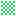 2 - Lilybetana Scacchi5 - Bagheria A0.0 - 0.00 - 01 - Al Cantara 16 - A.s.monrealese Ipercoop La Torre0.0 - 0.00 - 0Turno 2Turno 2Turno 2Turno 2Turno 2Turno 2Data incontro: 16-03-2013Data incontro: 16-03-2013Data incontro: 16-03-2013Data incontro: 16-03-2013Squadra in casaSquadra in trasfertaP.ind.P.Sq.Dett.6 - A.s.monrealese Ipercoop La Torre4 - Te.de.a. Cavallaro Giarre0.0 - 0.00 - 05 - Bagheria A3 - Asd Enzo Crea0.0 - 0.00 - 01 - Al Cantara 12 - Lilybetana Scacchi0.0 - 0.00 - 0Turno 3Turno 3Turno 3Turno 3Turno 3Turno 3Data incontro: 16-03-2013Data incontro: 16-03-2013Data incontro: 16-03-2013Data incontro: 16-03-2013Squadra in casaSquadra in trasfertaP.ind.P.Sq.Dett.4 - Te.de.a. Cavallaro Giarre5 - Bagheria A0.0 - 0.00 - 03 - Asd Enzo Crea1 - Al Cantara 10.0 - 0.00 - 02 - Lilybetana Scacchi6 - A.s.monrealese Ipercoop La Torre0.0 - 0.00 - 0Turno 4Turno 4Turno 4Turno 4Turno 4Turno 4Data incontro: 17-03-2013Data incontro: 17-03-2013Data incontro: 17-03-2013Data incontro: 17-03-2013Squadra in casaSquadra in trasfertaP.ind.P.Sq.Dett.2 - Lilybetana Scacchi3 - Asd Enzo Crea0.0 - 0.00 - 06 - A.s.monrealese Ipercoop La Torre5 - Bagheria A0.0 - 0.00 - 01 - Al Cantara 14 - Te.de.a. Cavallaro Giarre0.0 - 0.00 - 0Turno 5Turno 5Turno 5Turno 5Turno 5Turno 5Data incontro: 17-03-2013Data incontro: 17-03-2013Data incontro: 17-03-2013Data incontro: 17-03-2013Squadra in casaSquadra in trasfertaP.ind.P.Sq.Dett.4 - Te.de.a. Cavallaro Giarre2 - Lilybetana Scacchi0.0 - 0.00 - 03 - Asd Enzo Crea6 - A.s.monrealese Ipercoop La Torre0.0 - 0.00 - 05 - Bagheria A1 - Al Cantara 10.0 - 0.00 - 0